Responding to the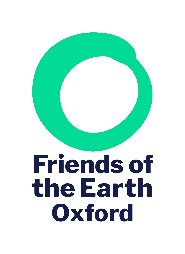 Oxford City Council Air Quality Action Plan (AQAP) consultationThe City Council Air Quality Action Plan (AQAP) is open for consultation until Nov. 1st.  It has some good proposals but also lacks some clear targets and can be improved.  It is easy to comment and we invite you to join us in welcoming the good moves and also asking for a stronger plan.  We suggest some ideas below to help you respond.The best way to respond is to complete the online questionnaire.  Start at this page:https://www.oxford.gov.uk/news/article/1541/have_your_say_on_the_future_of_oxford_s_air_qualityYou can see the plan and respond by clicking on the link in the paragraph ‘Take part in the consultation’.  If you have not taken part in a City Council consultation before you will need to register (which takes very little time).   Start the questionnaire by clicking on the grey ‘Respond’ box.The first six questions n are about you and are simple tick boxes.  There are then a set of questions about your views on travel, the city and how you use energy. They are tick boxes so don’t take long to answer (but you don’t need to answer them all)The main questions about the Plan start at Qu. 23.   We ask you to at least answer four key questions:Qu 25 asks about the adoption of a local, more stringent, NO2 annual mean target of 30 ug/m3 to be achieved in the city by 2025, and if you agree with setting this target?  We urge you to ‘strongly agree’.Qu. 26 asks about the four ‘action areas’ in the Plan.   We ‘agree’ or ‘strongly agree’ that all these are importantQu. 27 asks if there are other priority areas that should be included.  We think that:More research is needed on the sources of particulate pollution and clearer targets are needed to reduce particulate emissions.Qu. 28 asks if there are measure(s) that should be in this plan. We urge you to include here:Setting annual targets towards 2025Faster introduction of the full Zero Emission ZoneClearer targets and specific action for changing journeys and reducing the need to travel.